COMUNE DI VILLA BARTOLOMEA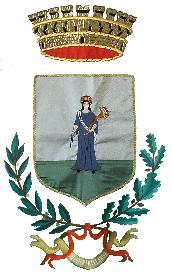 (Provincia di Verona)Servizio n°1Corso Fraccaroli 88 - 37049 Villa Bartolomea VRTel. 0442.659911 segreteria@comune.villa-bartolomea.vr.it							SPETT.LE 							COMUNE DI VILLA BARTOLOMEACorso Fraccaroli n. 8837049  VILLA BARTOLOMABANDO DI CONCORSO PUBBLICO PER ESAMI PER LA COPERTURA DI N. 1 POSTO DI ISTRUTTORE DIRETTIVO TECNICO DI CATEGORIA “D1” A TEMPO PIENO E INDETERMINATO PRESSO L’AREA TECNICA.Allegato “A”Il/ La sottoscritto/a 	Nato/a a	il________	Residente in	CAP.	ProvinciaVia	n. _Codice fiscale_____________________________	Telefono______________________________Indirizzo di posta elettronica_________________________________________________CHIEDEdi essere ammesso/a al concorso indicato in oggetto.A tal fine, ai sensi degli artt.l e 2 del DPR n° 445/2000, consapevole delle sanzioni penali previste in caso di dichiarazione falsa e mendaceDICHIARAdi essere nato/a a __________________________il________________________________di essere in possesso del seguente titolo distudio	conseguito indata	presso		con votazione	di essere cittadino/a italiano, di godere dei diritti civili e politici e di essere iscritto nelleliste elettorali del Comune di	. In caso di mancataiscrizione o cancellazione dalle liste elettorali indicare la causa:di essere cittadino/a del seguente Stato della ComunitàEuropea	, di godere dei diritti civili e politici anche nellostato di appartenenza o di provenienza e di avere adeguata conoscenza della lingua italianadi essere cittadino/a extracomunitario/a dello Stato	, familiaredi cittadino italiano o europeo, e di essere in possesso del permesso di soggiorno o permesso di soggiorno permanente e di avere adeguata conoscenza della lingua italiana (in questo caso è necessario allegare alla domanda la documentazione attestante il grado di parentela con il cittadino italiano o comunitario e copia del permesso di soggiorno)di essere cittadino/a extracomunitario/a dello Stato	, in possessodel permesso di soggiorno CE per soggiornanti di lungo periodo, ovvero di essere titolare dello status di rifugiato o dello status di protezione sussidiaria e di avere adeguata conoscenza della lingua italiana (in questo caso è necessario allegare alla domanda copia del permesso di soggiorno CE o la documentazione attestante lo status di rifugiato o dello status di protezione sussidiaria)di non aver riportato condanne penali e non aver procedimenti penali in corso (in caso affermativo indicare le condanne riportate (anche se sia stata concessa amnistia, condono, indulto o perdono giudiziale) e i procedimenti penali pendenti (qualunque sia la natura degli stessi): 	di essere in regola con le leggi concernenti gli obblighi militari (dichiarazione valida solo per i candidati di sesso maschile nati entro il 31/12/1985)di non essere stato destituito/a o dispensato/a dall’impiego presso pubbliche amministrazioni per persistente insufficiente rendimento ovvero non essere stato dichiarato decaduto da un impiego presso le stesse per averlo conseguito mediante la produzione di documenti falsi o viziati da invalidità non sanabili, ai sensi dell’art. 127, comma 1, lett. d), del DPR 10/01/1957, n. 3;di essere a conoscenza che l’assunzione è subordinata all’accertamento da parte dell’Amministrazione Comunale dei requisiti e titoli dichiarati;di essere a conoscenza che l’assunzione è subordinata all’accertamento dell’idoneità fisica da parte del competente medico del lavoro del Comune di Villa Bartolomea; di essere riservatario/a, in quanto volontario delle FF.AA., come da allegato documento 	di essere in possesso dei seguenti titoli preferenziali (di cui al DPR 487/1994) in quanto	(indicare tuttigli elementi necessari che comprovino il possesso del titolo di preferenza indicato)di possedere conoscenze informatiche e conoscenza della lingua inglese (art. 37 D.Lgs. 165/2001 e s.m.i)di accettare, incondizionatamente, le norme e le condizioni stabilite dal vigente Regolamento per lo stato giuridico ed economico del personale dipendentedi impegnarsi a monitorare il sito istituzionale dell’Ente per conoscere le date di svolgimento della pre-selezione e delle prove d’esame;che intende ricevere eventuali comunicazioni all’ indirizzo sopra indicato, e si impegna a comunicare ogni variazione che dovesse successivamente intervenire:Ai sensi della Legge 05/02/1992, n° 104, il/la sottoscritto/a chiede l’ausilio ed il tempo aggiuntivo di seguito indicati, necessari per lo svolgimento della prova d’esameALLEGAalla domanda i seguenti documenti:Copia del titolo di studio richiesto dal bandocopia di documento di identità in corso di validitàcopia del decreto di equivalenza del titolo di studio conseguito all’estero (solo per coloro che sono in possesso di un titolo di studio conseguito all’estero)copia del permesso di soggiorno (solo per i cittadini extracomunitari)copia della documentazione attestante il grado di parentela con il cittadino comunitario (solo per i cittadini extracomunitari)copia della documentazione attestante lo status di rifugiato o lo status di protezione sussidiaria (solo per i cittadini extracomunitari)Si autorizza il Comune di Villa Bartolomea al trattamento dei dati finalizzato alla gestione della procedura selettiva in oggetto ed in conformità al Regolamento UE n. 679/2016 e al D. Lgs. n. 196/2003.										Firma